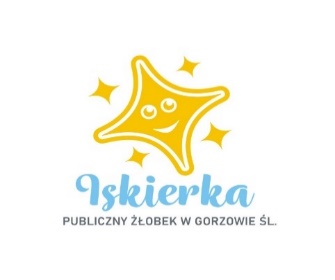 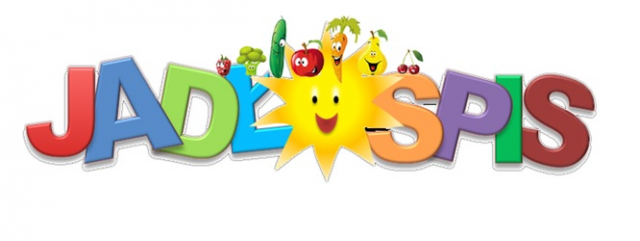 20. 06. 2022 r- 24. 06. 2022 rPoniedziałek
Śniadanie: Kanapki z szynką i ogórkiem, herbata z cytryną                                                                                                                                II Śniadanie :  Świeże owoce: arbuz, melon, jabłko
Zupa: Lane kluski, kompot jabłkowy lub woda z cytryną
II Danie: Potrawka drobiowa z ryżem, kompot jabłkowy lub woda z cytrynąWtorek:                                                                                                                                                              Piknik Rodzinny „ Mama, Tata i Ja” – Marki  Rancho Mileniówka
II Śniadanie:  Ciasto domowe, kawa, soczki owocowe 
Dz: Nagetsy, frytki, herbata, przygotowane przez Rancho Mileniówka                                                                    D: Kiełbaska z grilla, bułka, herbata, przygotowane przez Rancho Mileniówka
Środa:
Śniadanie: Płatki z mlekiem                                                                                                                             II Śniadanie: Kisiel malinowy z biszkoptem
Zupa: Krem z marchewki, kompot jabłkowy lub woda z cytryną
II Danie: Filet drobiowy na parze z ziemniakami i surówką, kompot jabłkowy lub woda z cytrynąCzwartek                                                                                                                                                             Śniadanie: Kanapki z szynką i serem , herbatka rumiankowa                                                                                                        II Śniadanie:  Ciasto biszkoptowe z bitą śmietaną i owocami                                                                                                                                            Zupa: Pomidorowa z makaronem, kompot jabłkowy lub woda z cytryną i miętą                                                                                                                 II Danie: Szynka w sosie własnym, ziemniaki, surówka, kompot jabłkowy                                                                  lub woda z cytryną i miętą                                                                                                                 Piątek                                                                                                                                                               Śniadanie:   Kanapki z jajecznicą, kawa zbożowa z mlekiem                                                                                                                                           II Śniadanie:  Budyń śmietankowy z sosem malinowym                                                                                         Zupa: Krem z warzyw, kompot wieloowocowy lub woda z pomarańczą                                                                                                            II Danie: Paluszki rybne, ziemniaki, surówka, kompot wieloowocowy                                                                       lub woda z pomarańczą                                                                                                                                                                                                                                                Woda do picia jest stale                                                                                                                                  Herbata owocowa i kawa z mlekiem nie są słodzone.                                                                                                     Dżemy, biszkopty i inne ciastka zawierają znikomą ilość cukru. Smacznego!